                                                                                               PATVIRTINTA: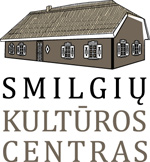                                                                                                                                Smilgių kultūros centro                                                                                                                               direktoriaus 2020 sausio 10 d.                                                                                                                               įsakymu Nr. OV-1PANEVĖŽIO RAJONO SMILGIŲ KULTŪROS CENTRO 2020 M. VASARIO MĖN. DARBO PLANAS   DALYVAVIMAS RAJONO, REGIONO, ŠALIES, TARPTAUTINIUOSE RENGINIUOSE 2020 M. VASARIO MĖN.2020 M. VASARIO MĖNESIO PARODOSPlanas gali būti keičiamas.DienaValandaRenginysVietaAtsakingas (-i)112Aktoriaus Mariaus Jampolskio teatralizuotas koncertas „Linksmos skolintų dainų istorijos“Smilgių seniūnijos salėNijolė Vidžiūtė115Aktoriaus Mariaus Jampolskio teatralizuotas koncertas „Linksmos skolintų dainų istorijos“Smilgių kultūros centro Sujetų padalinysDaiva Juškienė1418Diskoteka vaikams ir jaunimui „Širdele mano“Smilgių kultūros centro Sujetų padalinysDaiva Juškienė1611.30Lietuvos valstybės atkūrimo dienos minėjimas. Spektaklis „Kai nesieki savo žemės“ (rež. Jovita Barolienė)Smilgių seniūnijos salėAlvydas Čepauskas1910Edukacinis užsiėmimas „Užgavėnių kaukių gamyba“ (veda etnologė Lina Vilienė)Smilgių kultūros centro Perekšlių padalinysEdita Baktienė2513Užgavėnių eitynės Perekšlių gyvenvietėje. Dalyvauja folkloro ansamblis „Ulyčia“Smilgių kultūros centro Perekšlių padalinysEdita Baktienė2516Užgavėnių šventė. Eitynės per kaimą, rateliai, žaidimai, Gavėno teismasSmilgių kultūros centro Sujetų padalinysDaiva Juškienė2818Radviliškio rajono Alksnupių teatro spektaklis „Pergudrauti velnią“Smilgių kultūros centro Perekšlių padalinysEdita BaktienėDienaLaikasRenginysVietaAtsakingas (-i)     7  19Smilgių kultūros centro linijinių šokių grupės „Rožiniai ritmai“ dalyvavimas linijinių šokių šventėjePaįstrio kultūros centro Bernatonių padalinysNijolė Vidžiūtė     8   14Smilgių kultūros centro Perekšlių padalinio pučiamųjų instrumentų „Saulutė“ dalyvavimas Moksleivių dainų šventės apžiūrojeŠeduvos kultūros ir amatų centrasLigita Bilevičienė1611.30Smilgių kultūros centro Perekšlių padalinio folkloro ansamblio „Ulyčia“ dalyvavimas Lietuvos valstybės atkūrimo dienos minėjimeSmilgių seniūnijos salėGvidas Vilys2214Smilgių kultūros centro NVŠ grupės „Šokių ritmai vaikams“ dalyvavimo šokių festivalyje „Iš vakar į šiandien“Pasvalio kultūros centras Ustukių skyriusNijolė Vidžiūtė03–288–17Smilgių kultūros centro renginių organizatorės Editos Baktienės personalinė karpinių paroda Paįstrio kultūros centro Bernatonių padalinysEdita BaktienėDienaLaikasParoda (parašyti iki kada veiks)VietaAtsakingas(-i)03–288–17Linos Paužuolienės tapybos darbų parodaSmilgių kultūros centro Perekšlių padalinysAudronė Palionienė